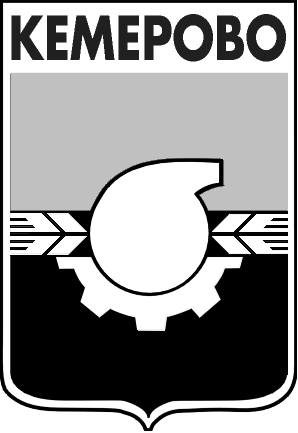 АДМИНИСТРАЦИЯ ГОРОДА КЕМЕРОВОПОСТАНОВЛЕНИЕот 22.03.2018  № 537Об условиях приватизации нежилого помещения, расположенного по адресу: г. Кемерово, ул. Арочная, 19В соответствии с Федеральным законом от 21.12.2001 № 178-ФЗ 
«О приватизации государственного и муниципального имущества», положением «О порядке приватизации муниципального имущества города Кемерово», утвержденным решением Кемеровского городского Совета народных депутатов от 24.04.2015 № 403, Прогнозным планом приватизации муниципального имущества города Кемерово на 2018 год, утвержденным решением Кемеровского городского Совета народных депутатов от 24.11.2017 № 96, отчетом об оценке рыночной стоимости от 25.12.2017 № 17-206, выполненным ООО «ВЕЛ-Аудит-Консалтинг»1. Утвердить условия приватизации нежилого помещения  № 34 общей площадью 64,6 кв.м (кадастровый номер: 42:24:0101001:2521), расположенного по адресу: г. Кемерово, ул. Арочная, 19.1.1. Установить обременение имущества, указанного в пункте 
1 настоящего постановления, в виде сервитута.1.2. Предусмотреть в договоре обязанность покупателя обеспечить беспрепятственный доступ:- представителям эксплуатационных и контролирующих организаций – 
к инженерным сетям и оборудованию, расположенным в пределах или 
за пределами имущества, обслуживающим иные, помимо данных помещений, помещения, если доступ к ним возможен только через площадь имущества, указанного в пункте 1 настоящего постановления;- к помещениям за пределами имущества, если доступ к ним возможен только через площадь имущества, указанного в пункте 1 настоящего постановления. 2. Установить способ приватизации – продажа муниципального имущества на аукционе.2.1. Установить форму подачи предложений о цене – открытая.2.2. Установить начальную цену нежилого помещения в соответствии с отчетом об оценке рыночной стоимости в размере 969 000 (девятьсот шестьдесят девять тысяч) рублей с учетом НДС.3. Комитету по работе со средствами массовой информации 
администрации города Кемерово (Е.А.Дубкова) обеспечить официальное опубликование настоящего постановления.4. Контроль за исполнением данного постановления возложить 
на  председателя комитета по управлению муниципальным имуществом города Кемерово Н.Ю.Хаблюка.Глава города 						                                 И.В.Середюк